~ Long Division ~The Vocabulary:							Example: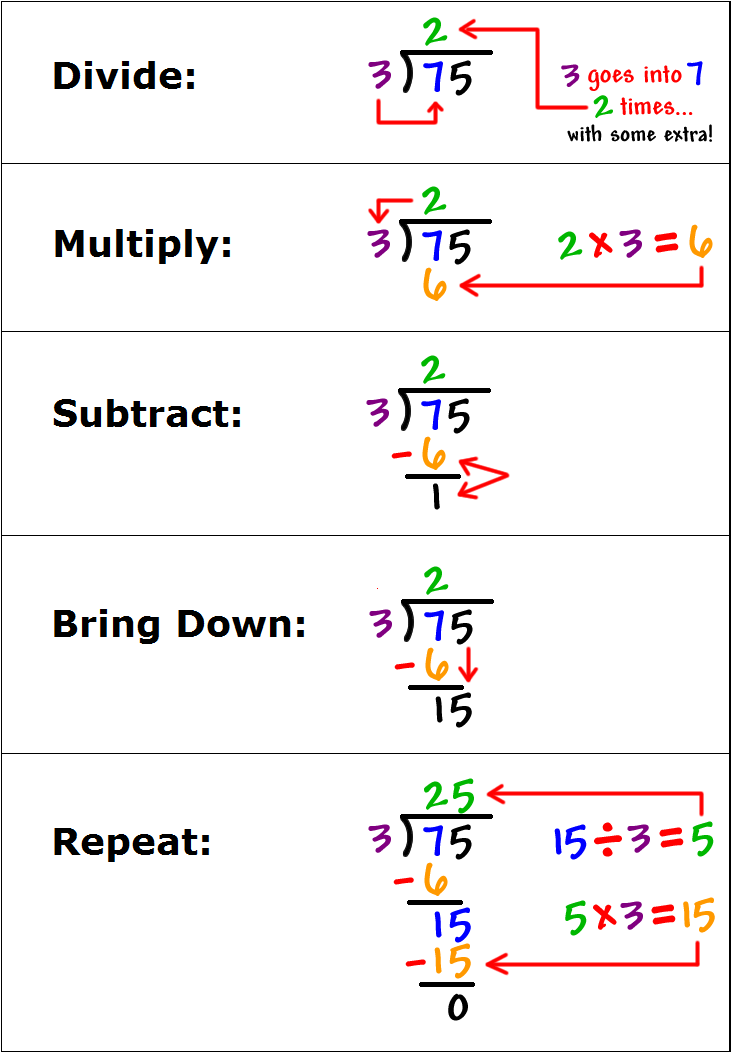 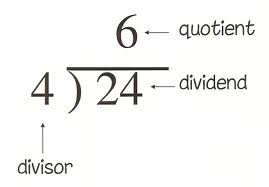 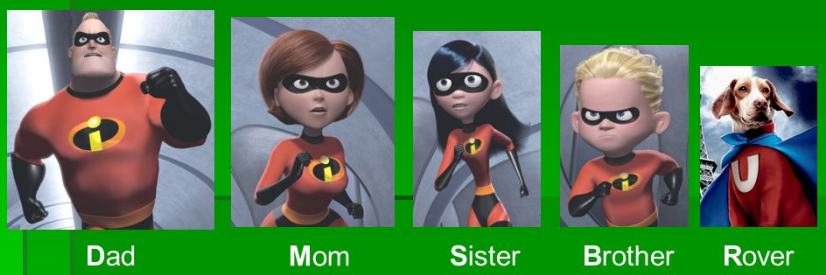 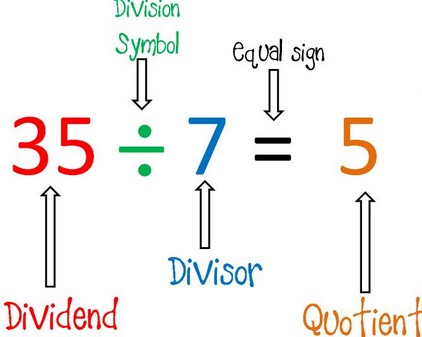 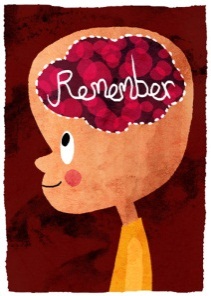 The purpose of division is to determine how many times the divisor fits into the dividend.Division is the opposite of multiplication.  To “undo” or check your		    answer, you can multiply the quotient by the divisor!~ Long Division ~The Vocabulary:							Example:The purpose of division is to determine how many times the divisor fits into the dividend.Division is the opposite of multiplication.  To “undo” or check your		    answer, you can multiply the quotient by the divisor!~ Long Division Practice ~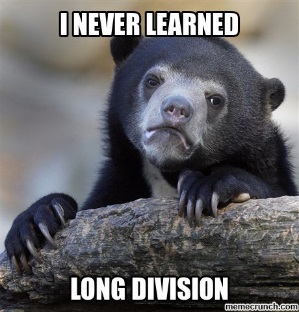  						2)   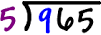 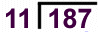 3)   121  ÷  8						4)     708  ÷  12										Challenge!5)   7,695  ÷  6					6)  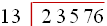 ~ Long Division Practice ~ 						2)   3)   121  ÷  8						4)     708  ÷  12										Challenge!5)   7,695  ÷  6					6)  